
11 dicembre 2016 
Diventa sostenitore di Nocciola Day 
“Giornata Nazionale” della Nocciola Italiana
 sottoscrivi il manifesto con la 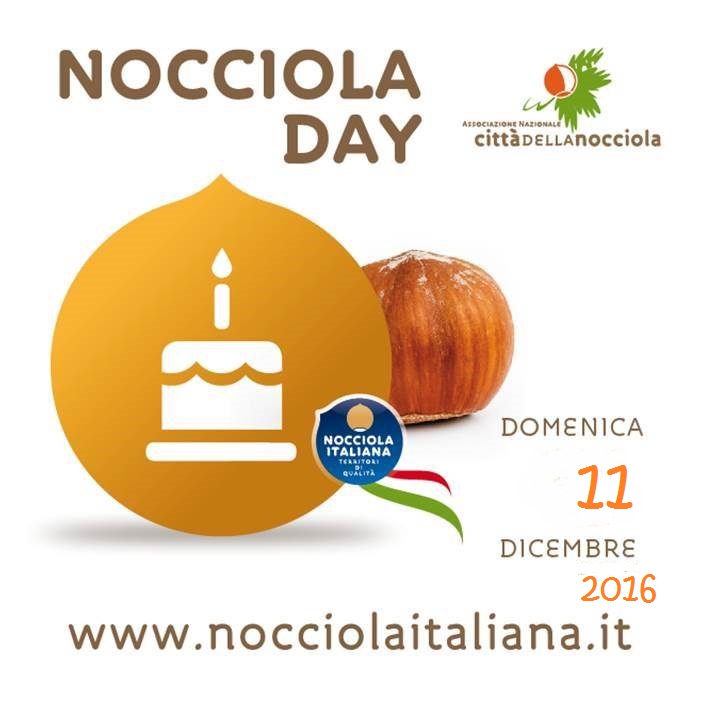 SCHEDA DI ADESIONECompila e invia la scheda entro il 1 dicembre  2016 al fax 06 45498266 , 
al 3287524067 contatto whatshapp o via email a info@cittadellanocciola.it L’Ente/Azienda.......................................................................................con sede in via.....................................................................................Città............................................ Cap............. .....Prov........................Tel.............................................. Cell……………………..Fax....................E-mail................................................................................................Nome e cognome referente................................................................intende aderire a Nocciola Day, che si terrà  Domenica 11 dicembre 2016 e ne sottoscrive il manifesto.  autorizza l’Associazione Nazionale Città della Nocciola, promotore dell’iniziativa, all’utilizzo del logo della propria azienda, per i fini promozionali dell’evento  invia il file del proprio logo all‘indirizzo info@cittadellanocciola.it intende celebrare il Nocciola Day (utilizzando nocciola italiana) attraverso l’organizzazione delle seguenti iniziative………………..............................................................................................................................................................................................................................................................................................................       …...................................................................................................................................................................       …...................................................................................................................................................................       …...................................................................................................................................................................(descrivi qui le iniziative oppure allega direttamente il programma, scrivendo “allego il programma”)Autorizzo il trattamento dei dati personali ai sensi del D.lgs 196/03 e successive modificheData e Luogo .....................  	      				Firma............................
Segreteria organizzativa: Associazione Nazionale Citta della Nocciola  Irma Brizi 3287524067 contatto wa-  fax 06 45498266 